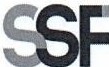 SUPERINTENDENCIADELSISTEMA.FINANCIEROFECHA: 21/12/2022Versión pública según Art. 30 LAIP.Por supresión de información confidencial. Art. 24 Lit. c. LAIP.SSF 2023ORDEN DE COMPRANo.	12PROVEEDOR: JOSÉ ISAAC MANCIA JÍMENEZ / SERVICE AND SECURITY IN THE CLOUDNIT:	xxxxxxxxxxxxxxxxxx(975)UNIDAD SOLICITANTE: COMITÉ DE APELACIONES DEL SISTEMA FINANCIERO	REQUERIMIENTO No. 24 / 2023ADMINISTRADOR O.C.: LIC. ENRIQUE VLADIMIR GUERRA.	ANALISTA: EVELYN BARRIENTOSFAVOR SUMINISTRAR LO SIGUIENTE:	BIEN	SERVICIO XCANTIDAD	CODIGO	DESCRIPCION	COSTO UNITARIO	COSTO TOTALSON: CINCO MIL SETECIENTOS NOVENTA Y NUEVE US DÓLARES 89/100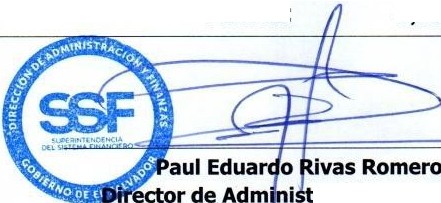 2110202CASF2,899.94505,799.89ADQUISICIÓN DEL SERVICIO DE DISEÑO, MANTENIMIENTODE PAGINA WEB Y ALOJAMIENTO DEL SITIO WEB: WWW.CASF.GOB.SV. PARA EL COMITÉ DE APELACIONES DEL SISTEMA FINANCIERO (CASF)1110202CASF0.00000.00PLAZO DE ENTREGA: Del 1 de enero al 31 de diciembre 2023.1110202CASF0.00000.00FORMA DE PAGO: El pago se efectuara semestral, con Crédito 30 días.1110202CASF0.00000.00LUGAR DE ENTREGA: Oficinas del Comité de Apelaciones delSistema Financiero, ubicadas en 1º calle poniente, entre 5º y 7º avenida norte, Nº 418, edificio Banco Central de Reserva,San Salvador.